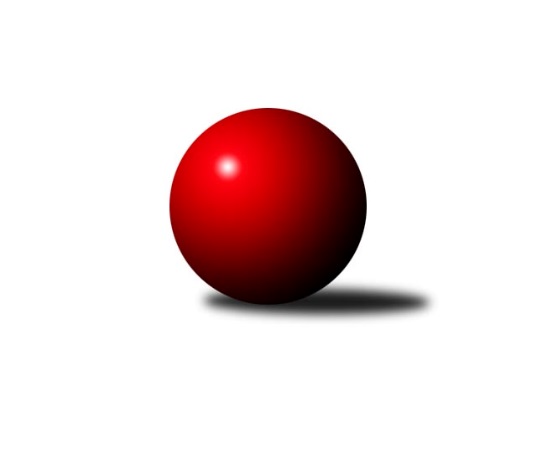 Č.4Ročník 2018/2019	20.6.2024 1.KLD E 2018/2019Statistika 4. kolaTabulka družstev:		družstvo	záp	výh	rem	proh	skore	sety	průměr	body	plné	dorážka	chyby	1.	TJ Sokol Vracov	4	2	2	0	10.0 : 6.0 	(29.0 : 19.0)	1529	6	1047	482	20.5	2.	KC Zlín	4	2	1	1	11.0 : 5.0 	(28.0 : 20.0)	1496	5	1033	463	23.5	3.	VKK Vsetín	4	1	2	1	9.0 : 7.0 	(24.5 : 23.5)	1452	4	1003	449	28.8	4.	TJ Spartak Přerov	4	1	2	1	8.0 : 8.0 	(24.0 : 24.0)	1463	4	1015	448	27.3	5.	TJ Lokomotiva Valtice 	4	1	1	2	5.0 : 11.0 	(20.0 : 28.0)	1386	3	987	399	42	6.	TJ Valašské Meziříčí	4	1	0	3	5.0 : 11.0 	(18.5 : 29.5)	1424	2	1007	417	44.5Tabulka doma:		družstvo	záp	výh	rem	proh	skore	sety	průměr	body	maximum	minimum	1.	KC Zlín	3	2	0	1	9.0 : 3.0 	(21.0 : 15.0)	1465	4	1499	1442	2.	TJ Spartak Přerov	2	1	1	0	6.0 : 2.0 	(16.0 : 8.0)	1555	3	1564	1545	3.	TJ Lokomotiva Valtice 	3	1	1	1	5.0 : 7.0 	(16.0 : 20.0)	1411	3	1416	1406	4.	TJ Sokol Vracov	1	1	0	0	3.0 : 1.0 	(8.0 : 4.0)	1519	2	1519	1519	5.	TJ Valašské Meziříčí	1	1	0	0	3.0 : 1.0 	(7.0 : 5.0)	1495	2	1495	1495	6.	VKK Vsetín	2	0	2	0	4.0 : 4.0 	(11.0 : 13.0)	1502	2	1534	1470Tabulka venku:		družstvo	záp	výh	rem	proh	skore	sety	průměr	body	maximum	minimum	1.	TJ Sokol Vracov	3	1	2	0	7.0 : 5.0 	(21.0 : 15.0)	1532	4	1567	1488	2.	VKK Vsetín	2	1	0	1	5.0 : 3.0 	(13.5 : 10.5)	1427	2	1497	1356	3.	KC Zlín	1	0	1	0	2.0 : 2.0 	(7.0 : 5.0)	1526	1	1526	1526	4.	TJ Spartak Přerov	2	0	1	1	2.0 : 6.0 	(8.0 : 16.0)	1417	1	1424	1409	5.	TJ Lokomotiva Valtice 	1	0	0	1	0.0 : 4.0 	(4.0 : 8.0)	1360	0	1360	1360	6.	TJ Valašské Meziříčí	3	0	0	3	2.0 : 10.0 	(11.5 : 24.5)	1400	0	1450	1306Tabulka podzimní části:		družstvo	záp	výh	rem	proh	skore	sety	průměr	body	doma	venku	1.	TJ Sokol Vracov	4	2	2	0	10.0 : 6.0 	(29.0 : 19.0)	1529	6 	1 	0 	0 	1 	2 	0	2.	KC Zlín	4	2	1	1	11.0 : 5.0 	(28.0 : 20.0)	1496	5 	2 	0 	1 	0 	1 	0	3.	VKK Vsetín	4	1	2	1	9.0 : 7.0 	(24.5 : 23.5)	1452	4 	0 	2 	0 	1 	0 	1	4.	TJ Spartak Přerov	4	1	2	1	8.0 : 8.0 	(24.0 : 24.0)	1463	4 	1 	1 	0 	0 	1 	1	5.	TJ Lokomotiva Valtice 	4	1	1	2	5.0 : 11.0 	(20.0 : 28.0)	1386	3 	1 	1 	1 	0 	0 	1	6.	TJ Valašské Meziříčí	4	1	0	3	5.0 : 11.0 	(18.5 : 29.5)	1424	2 	1 	0 	0 	0 	0 	3Tabulka jarní části:		družstvo	záp	výh	rem	proh	skore	sety	průměr	body	doma	venku	1.	VKK Vsetín	0	0	0	0	0.0 : 0.0 	(0.0 : 0.0)	0	0 	0 	0 	0 	0 	0 	0 	2.	TJ Lokomotiva Valtice 	0	0	0	0	0.0 : 0.0 	(0.0 : 0.0)	0	0 	0 	0 	0 	0 	0 	0 	3.	TJ Sokol Vracov	0	0	0	0	0.0 : 0.0 	(0.0 : 0.0)	0	0 	0 	0 	0 	0 	0 	0 	4.	TJ Spartak Přerov	0	0	0	0	0.0 : 0.0 	(0.0 : 0.0)	0	0 	0 	0 	0 	0 	0 	0 	5.	KC Zlín	0	0	0	0	0.0 : 0.0 	(0.0 : 0.0)	0	0 	0 	0 	0 	0 	0 	0 	6.	TJ Valašské Meziříčí	0	0	0	0	0.0 : 0.0 	(0.0 : 0.0)	0	0 	0 	0 	0 	0 	0 	0 Zisk bodů pro družstvo:		jméno hráče	družstvo	body	zápasy	v %	dílčí body	sety	v %	1.	Jaroslav Fojtů 	VKK Vsetín  	3	/	3	(100%)	9	/	12	(75%)	2.	Michaela Bagári 	VKK Vsetín  	3	/	4	(75%)	10	/	16	(63%)	3.	Samuel Kliment 	KC Zlín 	3	/	4	(75%)	9	/	16	(56%)	4.	Natálie Trochtová 	KC Zlín 	2	/	2	(100%)	6	/	8	(75%)	5.	Ondřej Holas 	TJ Spartak Přerov 	2	/	3	(67%)	8	/	12	(67%)	6.	Marie Olejníková 	TJ Valašské Meziříčí 	2	/	3	(67%)	7	/	12	(58%)	7.	Adriana Svobodová 	KC Zlín 	2	/	3	(67%)	7	/	12	(58%)	8.	Eliška Koňaříková 	TJ Lokomotiva Valtice   	2	/	3	(67%)	7	/	12	(58%)	9.	Václav Bařinka 	TJ Spartak Přerov 	2	/	3	(67%)	7	/	12	(58%)	10.	Michaela Beňová 	TJ Spartak Přerov 	2	/	3	(67%)	7	/	12	(58%)	11.	Tomáš Gaspar 	TJ Sokol Vracov 	2	/	4	(50%)	10	/	16	(63%)	12.	Tomáš Koplík ml.	TJ Sokol Vracov 	2	/	4	(50%)	9	/	16	(56%)	13.	Jiří Janšta 	KC Zlín 	1	/	1	(100%)	4	/	4	(100%)	14.	Martina Nejedlíková 	TJ Sokol Vracov 	1	/	1	(100%)	3	/	4	(75%)	15.	Daniel Malík 	TJ Valašské Meziříčí 	1	/	2	(50%)	4	/	8	(50%)	16.	Tereza Filipová 	TJ Lokomotiva Valtice   	1	/	2	(50%)	3.5	/	8	(44%)	17.	Martin Pavič 	TJ Valašské Meziříčí 	1	/	2	(50%)	2	/	8	(25%)	18.	Klára Trojanová 	TJ Sokol Vracov 	1	/	3	(33%)	7	/	12	(58%)	19.	Tadeáš Bátla 	VKK Vsetín  	1	/	4	(25%)	5.5	/	16	(34%)	20.	Martina Kapustová 	TJ Lokomotiva Valtice   	1	/	4	(25%)	5	/	16	(31%)	21.	Tobiáš Kristýn 	TJ Valašské Meziříčí 	0	/	1	(0%)	1	/	4	(25%)	22.	Michaela Mlynariková 	TJ Lokomotiva Valtice   	0	/	1	(0%)	1	/	4	(25%)	23.	Vojta Hrňa 	VKK Vsetín  	0	/	1	(0%)	0	/	4	(0%)	24.	Petra Mikulová 	TJ Valašské Meziříčí 	0	/	2	(0%)	3.5	/	8	(44%)	25.	Monika Kočí 	TJ Spartak Přerov 	0	/	2	(0%)	2	/	8	(25%)	26.	Tomáš Kurtin 	TJ Valašské Meziříčí 	0	/	2	(0%)	1	/	8	(13%)Průměry na kuželnách:		kuželna	průměr	plné	dorážka	chyby	výkon na hráče	1.	TJ Spartak Přerov, 1-6	1529	1063	466	27.3	(509.9)	2.	TJ Zbrojovka Vsetín, 1-4	1504	1033	470	16.5	(501.5)	3.	TJ Sokol Vracov, 1-6	1484	1024	460	29.0	(494.8)	4.	KC Zlín, 1-4	1451	1008	442	27.2	(483.7)	5.	TJ Valašské Meziříčí, 1-4	1425	1002	423	47.5	(475.2)	6.	TJ Lokomotiva Valtice, 1-4	1410	999	410	42.5	(470.1)Nejlepší výkony na kuželnách:TJ Spartak Přerov, 1-6TJ Sokol Vracov	1567	2. kolo	Michaela Beňová 	TJ Spartak Přerov	575	2. koloTJ Spartak Přerov	1564	4. kolo	Tomáš Gaspar 	TJ Sokol Vracov	568	2. koloTJ Spartak Přerov	1545	2. kolo	Michaela Beňová 	TJ Spartak Přerov	543	4. koloTJ Valašské Meziříčí	1443	4. kolo	Ondřej Holas 	TJ Spartak Přerov	541	4. kolo		. kolo	Ondřej Holas 	TJ Spartak Přerov	524	2. kolo		. kolo	Marie Olejníková 	TJ Valašské Meziříčí	507	4. kolo		. kolo	Tomáš Koplík ml.	TJ Sokol Vracov	506	2. kolo		. kolo	Martina Nejedlíková 	TJ Sokol Vracov	493	2. kolo		. kolo	Martin Pavič 	TJ Valašské Meziříčí	482	4. kolo		. kolo	Václav Bařinka 	TJ Spartak Přerov	480	4. koloTJ Zbrojovka Vsetín, 1-4VKK Vsetín 	1534	3. kolo	Jaroslav Fojtů 	VKK Vsetín 	554	3. koloKC Zlín	1526	3. kolo	Michaela Bagári 	VKK Vsetín 	530	1. koloTJ Sokol Vracov	1488	1. kolo	Adriana Svobodová 	KC Zlín	520	3. koloVKK Vsetín 	1470	1. kolo	Samuel Kliment 	KC Zlín	518	3. kolo		. kolo	Michaela Bagári 	VKK Vsetín 	505	3. kolo		. kolo	Klára Trojanová 	TJ Sokol Vracov	500	1. kolo		. kolo	Jaroslav Fojtů 	VKK Vsetín 	499	1. kolo		. kolo	Tomáš Koplík ml.	TJ Sokol Vracov	495	1. kolo		. kolo	Tomáš Gaspar 	TJ Sokol Vracov	493	1. kolo		. kolo	Natálie Trochtová 	KC Zlín	488	3. koloTJ Sokol Vracov, 1-6TJ Sokol Vracov	1519	3. kolo	Tomáš Gaspar 	TJ Sokol Vracov	535	3. koloTJ Valašské Meziříčí	1450	3. kolo	Tomáš Koplík ml.	TJ Sokol Vracov	506	3. kolo		. kolo	Marie Olejníková 	TJ Valašské Meziříčí	494	3. kolo		. kolo	Petra Mikulová 	TJ Valašské Meziříčí	489	3. kolo		. kolo	Klára Trojanová 	TJ Sokol Vracov	478	3. kolo		. kolo	Tomáš Kurtin 	TJ Valašské Meziříčí	467	3. koloKC Zlín, 1-4TJ Sokol Vracov	1542	4. kolo	Tomáš Gaspar 	TJ Sokol Vracov	572	4. koloKC Zlín	1499	1. kolo	Samuel Kliment 	KC Zlín	528	4. koloKC Zlín	1455	4. kolo	Samuel Kliment 	KC Zlín	523	1. koloKC Zlín	1442	2. kolo	Adriana Svobodová 	KC Zlín	523	4. koloTJ Spartak Přerov	1409	1. kolo	Michaela Beňová 	TJ Spartak Přerov	503	1. koloTJ Lokomotiva Valtice  	1360	2. kolo	Tomáš Koplík ml.	TJ Sokol Vracov	495	4. kolo		. kolo	Adriana Svobodová 	KC Zlín	494	1. kolo		. kolo	Natálie Trochtová 	KC Zlín	492	2. kolo		. kolo	Samuel Kliment 	KC Zlín	490	2. kolo		. kolo	Jiří Janšta 	KC Zlín	482	1. koloTJ Valašské Meziříčí, 1-4TJ Valašské Meziříčí	1495	2. kolo	Michaela Bagári 	VKK Vsetín 	528	2. koloVKK Vsetín 	1356	2. kolo	Martin Pavič 	TJ Valašské Meziříčí	521	2. kolo		. kolo	Marie Olejníková 	TJ Valašské Meziříčí	518	2. kolo		. kolo	Tadeáš Bátla 	VKK Vsetín 	514	2. kolo		. kolo	Tomáš Kurtin 	TJ Valašské Meziříčí	456	2. kolo		. kolo	Vojta Hrňa 	VKK Vsetín 	314	2. koloTJ Lokomotiva Valtice, 1-4VKK Vsetín 	1497	4. kolo	Jaroslav Fojtů 	VKK Vsetín 	528	4. koloTJ Spartak Přerov	1424	3. kolo	Václav Bařinka 	TJ Spartak Přerov	508	3. koloTJ Lokomotiva Valtice  	1416	3. kolo	Eliška Koňaříková 	TJ Lokomotiva Valtice  	493	3. koloTJ Lokomotiva Valtice  	1412	1. kolo	Michaela Bagári 	VKK Vsetín 	489	4. koloTJ Lokomotiva Valtice  	1406	4. kolo	Eliška Koňaříková 	TJ Lokomotiva Valtice  	487	4. koloTJ Valašské Meziříčí	1306	1. kolo	Martina Kapustová 	TJ Lokomotiva Valtice  	485	3. kolo		. kolo	Ondřej Holas 	TJ Spartak Přerov	484	3. kolo		. kolo	Martina Kapustová 	TJ Lokomotiva Valtice  	483	1. kolo		. kolo	Martina Kapustová 	TJ Lokomotiva Valtice  	481	4. kolo		. kolo	Tadeáš Bátla 	VKK Vsetín 	480	4. koloČetnost výsledků:	4.0 : 0.0	3x	3.0 : 1.0	3x	2.0 : 2.0	4x	1.0 : 3.0	1x	0.0 : 4.0	1x